 ZAPROSZENIEZespół Placówek Oświatowych w Skrzydlnej serdecznie zaprasza Gimnazjalistów z klas I-III Gminy Dobra do wzięcia udziału w III Gminnym Dyktandzie Języka Niemieckiego dla Gimnazjalistów. Dla laureatów przewidziano dyplomy i  nagrody. Prosimy o zapoznanie się z regulaminem.Termin składania zgłoszeń do dnia                      28 kwietnia 2016r.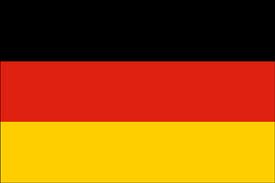 Z poważaniem  Organizatorzy konkursu:                                                                                  Koordynator dyktanda                                                Dyrektor ZPO w Skrzydlnejmgr Anna Maśko                                                               mgr Cecylia Bogacznauczyciel języka niemieckiego                                               annamasko@wp.plwww.mein_deutsch.republika.plZespół Placówek Oświatowych w SkrzydlnejZespół Placówek Oświatowych w SkrzydlnejZespół Placówek Oświatowych w SkrzydlnejTel. 0183331006Faks 0183331006Skrzydlna 18634-625 Skrzydlnawww.skrzydlna.iap.pldyrskrzydlna@dobra.iap.pl